Тусгай дугаар ашиглан мэдээлэл, лавлах үйлчилгээ эрхлэх Байгууллагын мэдээлэлҮйлчилгээний мэдээлэл  Тусгай дугаар ашиглан эрхлэх үйл ажиллагааны танилцуулгыг хавсаргана.        (Хэрэглэгчдэд үзүүлэх бүтээгдэхүүн үйлчилгээ, ажиллах цагийн хуваарь зэргийг багтаасан байна.)Холболтын мэдээлэл    Мэргэшсэн төрөлжсөн чиглэлээр мэдээлэл, лавлах үйлчилгээ үзүүлэх бол тухайн байгууллага ажилтан нь мэргэшсэн болохыг нотлох баримтыг хавсаргана.   Бүх төрлийн болон төрөлжсөн лавлах үйлчилгээ үзүүлэх бол үйл ажиллагаандаа цаашид ашиглахаар төлөвлөж буй мэдээллийн сан, програм хангамж түүний хайлтын системийн талаархи танилцуулгыг хавсаргана.  Холбогдох стандарт, тусгай зөвшөөрлийн нөхцөл шаардлага, зохицуулалт, журмыг мөрдөж ажиллах баталгаа Энэхүү маягтад дурдагдаагүй боловч танай төлөвлөж буй үйл ажиллагаанд хамаарах өөр чухал мэдээлэл, баримт байвал нэмж хавсаргаж болно. Дээрхи мэдээллийн үнэн зөв байдлыг хариуцаж цаашид өөрчлөлт орох бүрт ХХЗХ-д цаг тухайд нь мэдээлж байна.Өргөдөл гаргагчийн баталгаа / Applicants confirmationЭнэхүү өргөдлийн маягт дахь  мэдээлэл нь үнэн зөв болно. The information on this application is true and correct. Харилцаа холбооны зохицуулах хорооныдаргын 2015 оны 12 дугаар сарын 28-ны өдрийнА/339 тоот тушаалын хоёрдугаар хавсралтХарилцаа холбооны зохицуулах хорооныдаргын 2015 оны 12 дугаар сарын 28-ны өдрийнА/339 тоот тушаалын хоёрдугаар хавсралтӨргөдөл гаргагчийн ерөнхий мэдээлэл  Өргөдөл гаргагчийн ерөнхий мэдээлэл  Өргөдөл гаргагчийн нэр: Улсын бүртгэлд бүртгүүлсэн аж ахуйн нэгж, байгууллагын нэрийг крилл үсгээр бичнэ. Улсын бүртгэлийн гэрчилгээний нотариатаар баталгаажуулсан хуулбарыг хавсаргана.  Улсын бүртгэлийн гэрчилгээний нотариатаар баталгаажуулсан хуулбарыг хавсаргана. Өргөдөл гаргагч нь иргэн бол Өргөдөл гаргагч нь иргэн бол  Иргэний үнэмлэхний хуулбарыг хавсаргана.  Иргэний үнэмлэхний хуулбарыг хавсаргана. Үйл ажиллагаа явуулах ажлын байрны хаяг:Үйл ажиллагаа явуулах ажлын байрны хаяг:Шуудан хүлээн авах хаяг  /Үйл ажиллагаа явуулах хаягтай ижил бол бөглөхгүй /Шуудан хүлээн авах хаяг  /Үйл ажиллагаа явуулах хаягтай ижил бол бөглөхгүй /Шуудангийн хаягХолбоо барих хүний мэдээлэл         Холбоо барих хүний мэдээлэл         Байгуулагдсан он:Үндсэн үйл ажиллагааны чиглэл, товч танилцуулга:Тусгай дугаар ашиглан эрхлэх үйлчилгээний төрөл, чиглэл:1 минутын төлбөр:Нийт ажиллагсдын тоо:Операторын тоо: Холболт хийх цахилгаан холбооны үйлчилгээ эрхлэгчийн нэр (МЦХ ХК, Мобиком ХХК гм):Нэр, албан тушаал/Print name and titleУтасны дугаар/Phone number:Гарын үсэг/Signature:Огноо/Date:ТУСГАЙ ДУГААР АШИГЛАХ СУНГАЛТЫН ӨРГӨДЛИЙН МАЯГТ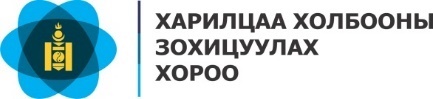 №Ерөнхий мэдээлэлЕрөнхий мэдээлэлЕрөнхий мэдээлэл1Ашиглаж байгаа хугацааАшиглаж байгаа хугацаа2Тусгай дугаарын үйл ажиллагааны танилцуулга, үзүүлж байгаа үйлчилгээний төрлүүдТусгай дугаарын үйл ажиллагааны танилцуулга, үзүүлж байгаа үйлчилгээний төрлүүд3Техник хэрэгсэлкомпьютер, техникийн үзүүлэлтүүд3Техник хэрэгсэлутасны аппарат, төрөл марк, тоо ширхэг4Утасны үзүүрийн тоохэрэглэгчийн шугам4Утасны үзүүрийн тоохолбох шугам5Сар болгоны дундаж дуудлагын тоо, бүртгэж авдаг эсэхСар болгоны дундаж дуудлагын тоо, бүртгэж авдаг эсэх6Санал гомдол хүлээн авах, хариу өгдөг зарчим, арга, журамСанал гомдол хүлээн авах, хариу өгдөг зарчим, арга, журам7Мэдээллийн сангийн бүрдүүлэлтийн шинэчлэлийг хэрхэн хийдэг, хэдэн төрлийн мэдээ авдаг вэМэдээллийн сангийн бүрдүүлэлтийн шинэчлэлийг хэрхэн хийдэг, хэдэн төрлийн мэдээ авдаг вэ8Хүний нөөцмэргэшсэн ажилтны танилцуулга, ажилласан жил, туршлага8Хүний нөөцоператор8Хүний нөөцтехникийн ажилтан9Ярианы тарифМинутын шатлал9Ярианы тарифНэгж минутын үнэ9Ярианы тарифОператоруудын хэрэглэгчээс авч буй төлбөр10Операторуудын орлого хуваарилалтын зарчимОператоруудын орлого хуваарилалтын зарчим11Нэмүү өртөгт үйлчилгээ үзүүлж буй бол хэрэглэгчид үйлчилгээний үнэ тарифыг үйлчилгээ үзүүлэхийн өмнө мэдэгдэж буй эсэхНэмүү өртөгт үйлчилгээ үзүүлж буй бол хэрэглэгчид үйлчилгээний үнэ тарифыг үйлчилгээ үзүүлэхийн өмнө мэдэгдэж буй эсэхТУСГАЙ ДУГААР АШИГЛАХ СУНГАЛТЫН ӨРГӨДЛИЙН МАЯГТ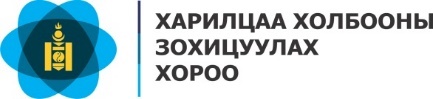 №Ерөнхий мэдээлэлЕрөнхий мэдээлэлЕрөнхий мэдээлэл1Ашиглаж байгаа хугацааАшиглаж байгаа хугацаа2Тусгай дугаарын үйл ажиллагааны танилцуулга, үзүүлж байгаа үйлчилгээний төрлүүдТусгай дугаарын үйл ажиллагааны танилцуулга, үзүүлж байгаа үйлчилгээний төрлүүд3Техник хэрэгсэлкомпьютер, техникийн үзүүлэлтүүд3Техник хэрэгсэлутасны аппарат, төрөл марк, тоо ширхэг4Утасны үзүүрийн тоохэрэглэгчийн шугам4Утасны үзүүрийн тоохолбох шугам5Сар болгоны дундаж дуудлагын тоо, бүртгэж авдаг эсэхСар болгоны дундаж дуудлагын тоо, бүртгэж авдаг эсэх6Санал гомдол хүлээн авах, хариу өгдөг зарчим, арга, журамСанал гомдол хүлээн авах, хариу өгдөг зарчим, арга, журам7Мэдээллийн сангийн бүрдүүлэлтийн шинэчлэлийг хэрхэн хийдэг, хэдэн төрлийн мэдээ авдаг вэМэдээллийн сангийн бүрдүүлэлтийн шинэчлэлийг хэрхэн хийдэг, хэдэн төрлийн мэдээ авдаг вэ8Хүний нөөцмэргэшсэн ажилтны танилцуулга, ажилласан жил, туршлага8Хүний нөөцоператор8Хүний нөөцтехникийн ажилтан9Ярианы тарифМинутын шатлал9Ярианы тарифНэгж минутын үнэ9Ярианы тарифОператоруудын хэрэглэгчээс авч буй төлбөр10Операторуудын орлого хуваарилалтын зарчимОператоруудын орлого хуваарилалтын зарчим11Нэмүү өртөгт үйлчилгээ үзүүлж буй бол хэрэглэгчид үйлчилгээний үнэ тарифыг үйлчилгээ үзүүлэхийн өмнө мэдэгдэж буй эсэхНэмүү өртөгт үйлчилгээ үзүүлж буй бол хэрэглэгчид үйлчилгээний үнэ тарифыг үйлчилгээ үзүүлэхийн өмнө мэдэгдэж буй эсэх